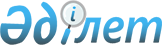 Об установлении квоты рабочих мест для инвалидов на 2021 годПостановление акимата Ордабасынского района Туркестанской области от 29 января 2021 года № 13. Зарегистрировано Департаментом юстиции Туркестанской области 1 февраля 2021 года № 6049
      В соответствии с подпунктом 7) статьи 18 Трудового кодекса Республики Казахстан от 23 ноября 2015 года, пункта 2 статьи 31 Закона Республики Казахстан от 23 января 2001 года "О местном государственном управлении и самоуправлении в Республике Казахстан", подпунктом 6) статьи 9, подпунктом 1) пунктом 1 статьи 27 Закона Республики Казахстан от 6 апреля 2016 года "О занятости населения" и "Правил квотирования рабочих мест для инвалидов" утвержденным приказом Министра здравоохранения и социального развития Республики Казахстан от 13 июня 2016 года, акимат Ордабасынского района ПОСТАНОВЛЯЕТ:
      1. Установить квоту рабочих мест для трудоустройства инвалидов в размере от двух до четырех процентов от численности рабочих мест без учета рабочих мест на тяжелых работах, работах с вредными, опасными условиями труда согласно приложению к настоящему постановлению.
      Сноска. Пункт 1 изложен в новой редакции на казахском языке, текст на русском языке не меняется постановлением акимата Ордабасынского района Туркестанской области от 13.05.2021 № 272 (вводится в действие по истечении десяти календарных дней после дня его первого официального опубликования).


      2. Признать утратившим силу постановление акимата Ордабасынского района от 06 сентября 2018 года № 455 "Об установлении квоты рабочих мест для инвалидов" (зарегистрировано в реестре государственной регистрации нормативно-правовых актов за № 4722, опубликовано в эталонном контрольном банке нормативных правовых актов Республики Казахстан в электронном виде 14 сентября 2018 года) и постановление акимата от 22 ноября 2019 года № 549 "О внесении изменений и дополнений в постановление акимата Ордабасынского района от 06 сентября 2018 года № 455 "Об установлении квоты рабочих мест для инвалидов" (зарегистрировано в реестре государственной регистрации нормативно-правовых актов за № 5255, опубликовано в эталонном контрольном банке нормативных правовых актов Республики Казахстан в электронном виде 3 декабря 2019 года).
      3. Государственному учреждению "Аппарат акима Ордабасынского района" в установленном законодательством Республики Казахстан порядке обеспечить:
      1) государственную регистрацию настоящего постановления в Республиканском государственном учреждении "Департамент юстиции Туркестанской области Министерства юстиции Республики Казахстан";
      2) размещение настоящего постановления на интернет-ресурсе акимата Ордабасынского района после его официального опубликования.
      4. Контроль за исполнением настоящего постановления возложить на заместителя акима Ордабасынского района А.Оралбаева. 
      5. Настоящее постановление вводится в действие по истечении десяти календарных дней после дня его первого официального опубликования. Квоты рабочих мест для трудоустройства инвалидов
      Сноска. Заголовок приложения изложен в новой редакции на казахском языке, текст на русском языке не меняется постановлением акимата Ордабасынского района Туркестанской области от 13.05.2021 № 272 (вводится в действие по истечении десяти календарных дней после дня его первого официального опубликования).
					© 2012. РГП на ПХВ «Институт законодательства и правовой информации Республики Казахстан» Министерства юстиции Республики Казахстан
				
      Аким района

Н. Турашбеков
Приложение к постановлению
акимата Ордабасынского района
от 29 января 2021 года № 13
№
Наименование организации
Списочная численность работников
Размер квоты (%)
Количество рабочих мест установленной квотой для инвалидов
1
2
3
4
5
1
Государственное учреждение "Аппарат акима Ордабасынского района"
62
2
1
2
Коммунальное государственное учреждение "Общая средняя школа Атамекен" отдела развития человеческого потенциала Ордабасинского района управления развития человеческого потенциала Туркестанской области
135
3
4
3
Коммунальное государственное учреждение "Общая средняя школа имени М.Х.Дулати" отдела развития человеческого потенциала Ордабасинского района управления развития человеческого потенциала Туркестанской области
72
2
1
4
Коммунальное государственное учреждение "Общая средняя школа Жусансай" отдела развития человеческого потенциала Ордабасинского района управления развития человеческого потенциала Туркестанской области
73
2
1
5
Коммунальное государственное учреждение "Общая средняя школа имени К.Мусрепова" отдела развития человеческого потенциала Ордабасинского района управления развития человеческого потенциала Туркестанской области
73
2
1
6
Коммунальное государственное учреждение "Общая средняя школа Теспе" отдела развития человеческого потенциала Ордабасинского района управления развития человеческого потенциала Туркестанской области
51
2
1
7
Товарищество с ограниченной ответственностью "Medical Center Shubarsu"
120
3
3
Всего
586
12